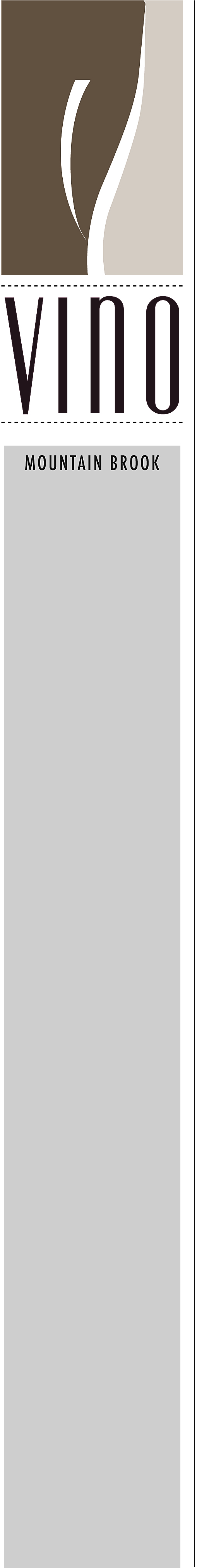                 VALENTINE NIGHT 2014, $48 Price Fix menu(Excluding Beverages, Tax, and Service)	FIRST:	 - Grilled Sweet Gem Lettuce W/ Roasted Beets, Pine Nuts & Gorgonzola*OR	- Vino House Salad	SECOND:	-  Eggplant Chicken Capellini, Pan Roasted Diced Chicken, Celery, Onions	Rolled In Eggplant & Tomato Basil*	     Paired with Argyle Pinot Noir, Willamette Valley                     $10 gl / $38 btlOR                                           - Stuffed Artichoke hearts, Bulgarian feta, Sundried tomatoes, pine nuts,                                              Linguini, Lemon Pinot Grigio, caper, fresh baby spinach.*	     Paired with Russian River Hook & Ladder Chardonnay   $8 gl / $32btlOR	- Pork Tenderloin Medallions, Crimini mushrooms, Al Goat Cheese, roasted *                                              Fingerling Potatoes& Brussels sprouts.*	     Paired with Liberty School Cabernet Sauvignon, California       $8 gl / $32 btl	THIRD:	- Apple Fritters & Ice Cream*OR	- Tiramisu* *There is some risk of illness if you eat raw or undercooked meat, eggs, fish poultry or shellfish                                 205-870-8404                                                    Thank you for not smoking on the patio.